Instrucciones y rúbrica de la diapositiva del ciclo del carbonoBasándote en la sección del artículo que te han asignado para leer, tú y tu grupo crearán una diapositiva sobre el ciclo del carbono. Después de que tu grupo haya leído y discutido tu sección, crea una diapositiva que resuma esa sección e incluye al menos una imagen que represente el tema de tu grupo. La diapositiva de tu grupo se añadirá a la presentación de diapositivas de nuestra clase y se presentará a la clase. Secciones del artículo (marca con un círculo la sección asignada)Las tasas de carbono cíclico, parte A 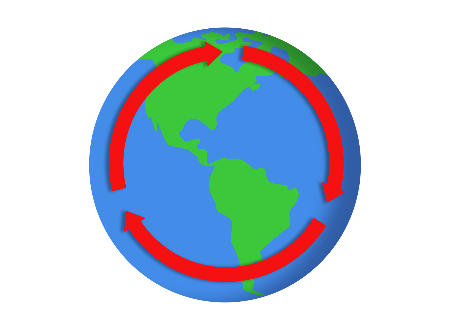 Las tasas de carbono cíclico, parte BAtmósfera, parte A Atmósfera, Parte BOcéano, Parte A Océano, Parte BTierra, Parte ATierra, Parte BPrecisiónRepresentación visualSobresalienteProporcionó información más allá de lo requerido. Todos los hechos que se informaron sobre el tema eran exactos. Incluye un equilibrio de imágenes y texto. El texto tenía un tamaño adecuado y contrastaba con el fondo elegido, facilitando su lectura. SatisfactorioHa proporcionado toda la información requerida. Todos los hechos que se informaron sobre el tema eran exactos. Incluye imágenes y texto, pero se apoya más en uno que en otro. El texto tenía un tamaño adecuado y contrastaba con el fondo elegido, facilitando su lectura. Se aproximaLos hechos fueron precisos en al menos el 80% de toda la información que se dio sobre el tema. Incluye imágenes y texto. El texto no tenía el tamaño adecuado o no contrastaba con el fondo, lo que dificultaba su lectura. Necesita mejorarLos hechos fueron precisos en al menos el 60% de la información que se comunicó sobre el tema. Incluye pocas o ninguna imagen. El texto no tenía el tamaño adecuado o no contrastaba con el fondo, lo que dificultaba su lectura.Sin notaIncompleto/faltaIncompleto/faltaPuntos